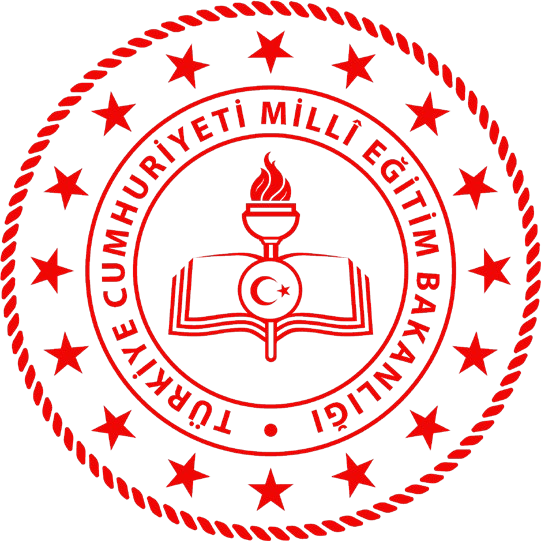 OSMANCIK İLKOKULU MÜDÜRLÜĞÜDEDE KORKUT HİKAYELERİ’NDEN HAREKETLE YENİ BİR HİKAYE YAZMA YARIŞMASI ŞARTNAMESİ   ÇORUM 2023DİLİMİZİN ZENGİNLİKLERİ PROJESİ“DEDE KORKUT OKUMALARI” HİKÂYE YAZMA YARIŞMASI ŞARTNAMESİKONUDilimizin Zenginlikleri Dede Korkut okumaları kapsamında Dede Korkut Hikâyeleri'nden hareketle yeni bir hikâye yazma yarışması.AMAÇMilli Eğitim Bakanlığı Ortaöğretim Genel Müdürlüğü koordinesinde gerçekleştirilecek olan Dilimizin Zenginlikleri Projesi; okullarda yapılacak söz varlığını zenginleştirme çalışmaları ile öğrencilerin dilimizin zenginliklerini tanıması, kültür taşıyıcısı olan sözcüklerimizle buluşması, buna bağlı olarak da dili iyi kullanması ve düşünce dünyasını geliştirmelerini amaçlamaktadır.HEDEF KİTLEYarışmanın hedef kitlesi Osmancık İlkokulu’nda öğrenim gören ilkokul 2., 3. Ve 4. Sınıf öğrencileridir.YARIŞMAYA KATILACAK ESERDE ARANAN ŞARTLARYarışmaya katılacak öğrencinin Osmancık İlkokulu 2., 3. Ve 4. sınıf öğrencisi olması gerekir.Öğrenciler yarışmaya yalnızca 1 (bir) eser ile katılabileceklerdir.Eserler Dede Korkut okumalarından hareketle hikâye türünde yazılacaktır.Eserler Word düzeninde Times New Roman yazı karakteriyle 12 punto ile yazılacaktır.KOMİSYONLAR:Yarışma Değerlendirme Komisyonu (Eser İnceleme Komisyonu)Fazıl COMBA			Müdür YardımcısıLevent DİKKULAK               				1.Sınıflar Zümre Başkanı Melda ÖZÜDOĞRU				2.Sınıflar Zümre BaşkanıGülçin USLU				3. Sınıflar Zümre BaşkanıZehra KARTAL				4. Sınıflar Zümre BaşkanıDİĞER HUSUSLAR a) Başvuru yapılan eserin, Türkiye Cumhuriyeti Anayasası, Milli Eğitim Temel Kanunu ile Türk Milli Eğitiminin Genel Amaçlarına uygun olarak ilgili yasal düzenlemelerde belirtilen ilke, esas ve amaçlara aykırılık teşkil etmeyecek şekilde hazırlanması gerekmektedir. Bu şekilde hazırlanmayan eserler değerlendirmeye alınmayacaktır.b) Yarışmaya başvurusu yapılan eserin daha önce herhangi bir yarışmaya katılmamış, ödül almamış, herhangi bir yerde yayımlanmamış veya kopyalanmamış olması gerekmektedirc)Yarışmaya gönderilecek eserlerin üzerinde öğrenci veya okuluyla ilgili kişisel bilgiler yazılmayacak, ilgili bilgiler şartnamenin ekinde belirtilen yerlere işlenecektir.d)Yarışmaya katılacak öğrencinin ve okulun iletişim bilgilerini içeren bilgiler eklerde yer alan “EK-1 Yarışma Başvuru Formuna” yazılacaktır.e) Yarışmaya katılacak öğrencilerin eklerde yer alan “EK-2 Veli İzin Belgesi “ve “EK-3 Telif Hakları Taahhütnamesi” veli tarafından imzalanacaktır.f)Yarışmaya katılan öğrenciler eserler ve ekleri (EK-1, EK-2, EK-3) Osmancık İlkokulu Müdürlüğüne teslim edeceklerdir.    g)Eser inceleme komisyonu tarafından yapılacak değerlendirmenin ardından dereceye giren öğrenciler belirlenecektir.YARIŞMA TAKVİMİBaşvuru, eleme ve değerlendirmede aşağıdaki usul ve esaslar uygulanır.Yarışmaya son başvuru tarihi 11 Ocak 2024 Perşembe günü saat 17.00’dir.Osmancık İlkokulu Müdürlüğüne sınıf öğretmeni aracılığı ile gönderilen eserler  kurulacak olan bir komisyonca değerlendirilir.Ödüle layık görülecek eserler Değerlendirme Komisyonu tarafından belirlenir.Değerlendirme komisyonu kararı kesindir. Değiştirilemez, itiraz edilemez.Değerlendirme sonuçları Osmancık İlkokulu Müdürlüğüne ait web sitesi  okul sosyal medya hesapları üzerinden 11 Ocak 2024’de ilan edilecektir. Cuma günü okul bahçesinde yapılacak olan bayrak töreninde de yarışma 1., 2. ve 3. sü duyurulup ödülleri verilecektir.DEĞERLENDİRME KRİTERLERİ VE PUANLAMAÖDÜLEklerEk-1AYDINLATMA METNİDilimizin Zenginlikleri Projesi, “Dede Korkut Okumaları Hikâye Yazma Yarışması” kapsamında tarafımıza ilettiğiniz size ve kızınıza/oğlunuza ait tüm kişisel veriler bahse konu yarışma süresince gerekli kimlik doğrulamalarını yapmak, eser değerlendirme sürecini yürütmek, dereceye giren eserleri ilan etmek, ödül töreni ile ilgili organizasyonları yapmak, eser basım, yayım, paylaşım ve iletim süreçlerini gerçekleştirmek, gerekli hallerde tarafınıza ulaşmak amacıyla kullanılacak olup hukuki durumlarda ilgili makamlarca talep edilmesine bağlı olarak gerekli paylaşımların yapılması dışında üçüncü kişilerle asla paylaşılmayacak ve etkinliğin tüm süreçlerinin sona ermesinin ardından resen silinecektir.Ek-2OSMANCIK İLKOKULU MÜDÜRLÜĞÜ“DEDE KORKUT OKUMALARI” HİKÂYE YAZMA YARIŞMASI KATILIM FORMUÖğrencinin;Adı Soyadı:Doğum Yeri ve Yılı:Okulu:Sınıfı:Eserin Adı:Okul Müdürünün;Adı Soyadı:İletişim No:Ek-3 VELİ İZİN BELGESİÖğrencinin; Adı ve Soyadı:Okulu:Sınıfı:OSMANCIK İLKOKULU MÜDÜRLÜĞÜNEVelisi bulunduğum ve yukarıda açık kimliği yazılı oğlum/kızım …………………………………..’ın Osmancık İlkokulu Müdürlüğü tarafından düzenlenen  “Dede Korkut Okumaları” Hikâye Yazma Yarışması’na katılmasına izin veriyorum.Bilgilerinize arz ederim....../...../.......           	          Adı ve Soyadı                               İmzaEk-4TELİF HAKLARI TAAHÜTNAMESİÖğrencinin;Adı ve Soyadı: Okulu:Sınıfı:OSMANCIK İLKOKULU MÜDÜRLÜĞÜNEDilimizin Zenginlikleri Projesi, “Dede Korkut Okumaları” Hikâye Yazma Yarışması kapsamında tarafınıza iletilen eserin velisi bulunduğum ve yukarıda açık kimliği yazılı oğlum/kızım ……………….……………...’a ait olduğunu, bahse konu eserin son halini gördüğümü ve onayladığımı, eserin başka bir yerde kullanılmadığını, eserin diğer şahıslara ait olan telif haklarını ihlal etmediğimizi, telif hakkı tarafımızda saklı kalmak koşuluyla eserin Osmancık İlkokulu Müdürlüğü tarafından yarışma faaliyetleri çerçevesinde oğlumun/kızımın ismine yer verilerek basılmasına, yayımlanmasına, paylaşılmasına, internet yoluyla iletimine ve Osmancık İlkokulu Müdürlüğüne ait her türlü mecrada sergilenmesine izin verdiğimi, eserin Osmancık İlkokulu Müdürlüğü arşivinde kalabileceğini, bu kapsamda herhangi bir maddi talebimizin olmayacağını kabul, beyan ve taahhüt ederim.  ...../...../........         Veli Adı ve Soyadı         İmzaYapılacak ÇalışmaYapılacak ÇalışmaTarih1 Konuya uygun bir başlık koyabilme ve kompozisyon planı hazırlayabilme (Giriş, gelişme, sonuç) 20 2 Etkili bir başlangıç yapabilme ve ana düşünceyi destekleyecek örnekler, cümleler kullanabilme 20 3 Anlaşılır bir anlatım düzeni oluşturabilme, anlaşılır cümleler kurabilme ve anlatılmak isteneni ifade edebilecek doğru sözcükleri kullanabilme 20 4 Dil bilgisi kurallarını uygulama ve noktalama işaretlerini doğru kullanma 20 5Paragraflar arası geçiş yapabilme ve etkili bir sonuç yazabilme20TOPLAM PUAN100Birinciye50 TL HEDİYE ÇEKİİkinciye30 TL HEDİYE ÇEKİÜçüncüye20 TL HEDİYE ÇEKİ